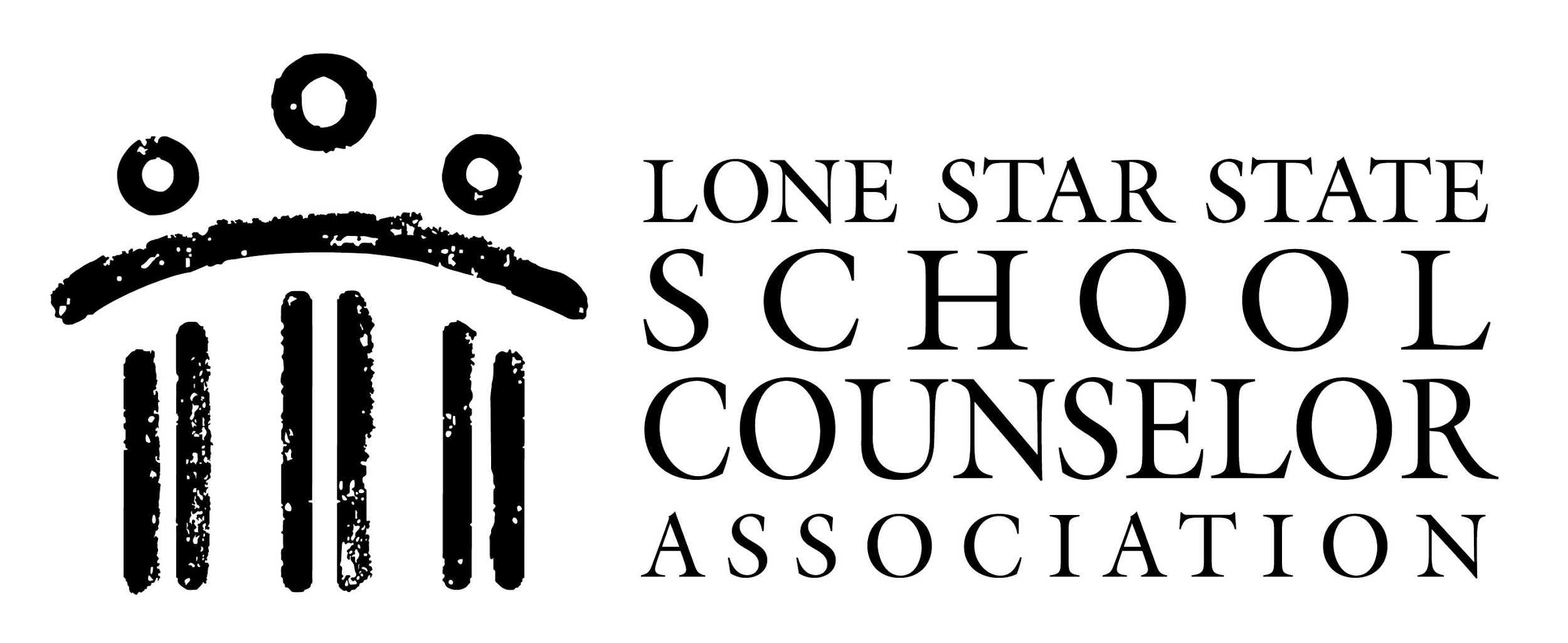 T-SCESS Evaluation Using a Numerical ScoreThe T-SCESS can be converted into numerical values if the District requires numerical values for summative evaluations.  Evaluation performance levels for each of the 17 dimensions may be converted as followed:T-SCESS Performance Levels ConversionThe sum score of the 17 dimensions constitutes a counselor’s overall performance score on the T-SCESS. The minimum score that a counselor could earn on the T-SCESS is 17 and the maximum score is 85. Score ranges should be set by the District if the District requires a numerical value for summative evaluations. Performance Level     	Numerical ValuesPerformance Level     	Numerical ValuesDistinguished 	5Accomplished 	4Proficient 	3Developing 	2Improvement Needed 	1